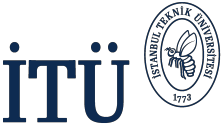 Ders Planı COURSE PLANDersin Fizik Mühendisliği Öğrenci Çıktılarıyla İlişkisiÖlçek:	    1: Az,    2: Kısmi,    3: Tam Relationship of the Course to Physics Engineering Student OutcomesScaling:	        1: Little,    2: Partial,    3: Full Ders kaynakları ve Başarı değerlendirme sistemi (Course materials and Assessment criteria)Dersin Adı:   Elektromanyetik Teori IIDersin Adı:   Elektromanyetik Teori IIDersin Adı:   Elektromanyetik Teori IIDersin Adı:   Elektromanyetik Teori IIDersin Adı:   Elektromanyetik Teori IIDersin Adı:   Elektromanyetik Teori IICourse Name:  Electromagnetic Theory IICourse Name:  Electromagnetic Theory IICourse Name:  Electromagnetic Theory IICourse Name:  Electromagnetic Theory IICourse Name:  Electromagnetic Theory IICourse Name:  Electromagnetic Theory IICourse Name:  Electromagnetic Theory IIKod(Code)Yarıyıl(Semester)Yarıyıl(Semester)Kredi(Local Credits)Kredi(Local Credits)AKTS Kredi(ECTS Credits)AKTS Kredi(ECTS Credits)AKTS Kredi(ECTS Credits)Ders Uygulaması,  Saat/Hafta(Course Implementation, Hours/Week)Ders Uygulaması,  Saat/Hafta(Course Implementation, Hours/Week)Ders Uygulaması,  Saat/Hafta(Course Implementation, Hours/Week)Ders Uygulaması,  Saat/Hafta(Course Implementation, Hours/Week)Ders Uygulaması,  Saat/Hafta(Course Implementation, Hours/Week)Kod(Code)Yarıyıl(Semester)Yarıyıl(Semester)Kredi(Local Credits)Kredi(Local Credits)AKTS Kredi(ECTS Credits)AKTS Kredi(ECTS Credits)AKTS Kredi(ECTS Credits)Ders (Theoretical)Ders (Theoretical)Uygulama(Tutorial)Uygulama(Tutorial)Laboratuar(Laboratory)FIZ 412/FIZ 412E88334442222Bölüm / Program(Department/Program)Bölüm / Program(Department/Program)Fizik Mühendisliği Bölümü Fizik Mühendisliği Programı ( Physics Engineering Department / Program of Physics Engineering)Fizik Mühendisliği Bölümü Fizik Mühendisliği Programı ( Physics Engineering Department / Program of Physics Engineering)Fizik Mühendisliği Bölümü Fizik Mühendisliği Programı ( Physics Engineering Department / Program of Physics Engineering)Fizik Mühendisliği Bölümü Fizik Mühendisliği Programı ( Physics Engineering Department / Program of Physics Engineering)Fizik Mühendisliği Bölümü Fizik Mühendisliği Programı ( Physics Engineering Department / Program of Physics Engineering)Fizik Mühendisliği Bölümü Fizik Mühendisliği Programı ( Physics Engineering Department / Program of Physics Engineering)Fizik Mühendisliği Bölümü Fizik Mühendisliği Programı ( Physics Engineering Department / Program of Physics Engineering)Fizik Mühendisliği Bölümü Fizik Mühendisliği Programı ( Physics Engineering Department / Program of Physics Engineering)Fizik Mühendisliği Bölümü Fizik Mühendisliği Programı ( Physics Engineering Department / Program of Physics Engineering)Fizik Mühendisliği Bölümü Fizik Mühendisliği Programı ( Physics Engineering Department / Program of Physics Engineering)Fizik Mühendisliği Bölümü Fizik Mühendisliği Programı ( Physics Engineering Department / Program of Physics Engineering)Dersin Türü(Course Type)Dersin Türü(Course Type)Seçimli/ElectiveSeçimli/ElectiveSeçimli/ElectiveSeçimli/ElectiveSeçimli/ElectiveDersin Dili(Course Language)Dersin Dili(Course Language)Dersin Dili(Course Language)Türkçe/İngilizce(Turkish/English)Türkçe/İngilizce(Turkish/English)Türkçe/İngilizce(Turkish/English)Dersin Önkoşulları(Course Prerequisites)Dersin Önkoşulları(Course Prerequisites)FIZ 411E MIN DD veya FIZ 411 MIN DD FIZ 411E MIN DD veya FIZ 411 MIN DD FIZ 411E MIN DD veya FIZ 411 MIN DD FIZ 411E MIN DD veya FIZ 411 MIN DD FIZ 411E MIN DD veya FIZ 411 MIN DD FIZ 411E MIN DD veya FIZ 411 MIN DD FIZ 411E MIN DD veya FIZ 411 MIN DD FIZ 411E MIN DD veya FIZ 411 MIN DD FIZ 411E MIN DD veya FIZ 411 MIN DD FIZ 411E MIN DD veya FIZ 411 MIN DD FIZ 411E MIN DD veya FIZ 411 MIN DD Dersin Mesleki Bileşene Katkısı, %(Course Category by Content, %)Dersin Mesleki Bileşene Katkısı, %(Course Category by Content, %)Temel Bilim ve Matematik(Basic Sciences and Math)Temel Bilim ve Matematik(Basic Sciences and Math)Temel Mühendislik(Engineering Science)Temel Mühendislik(Engineering Science)Temel Mühendislik(Engineering Science)Temel Mühendislik(Engineering Science)Temel Mühendislik(Engineering Science)Mühendislik/Mimarlık Tasarım (Engineering/Architecture Design)Mühendislik/Mimarlık Tasarım (Engineering/Architecture Design)Genel Eğitim(General Education)Genel Eğitim(General Education)Dersin Mesleki Bileşene Katkısı, %(Course Category by Content, %)Dersin Mesleki Bileşene Katkısı, %(Course Category by Content, %)%40%40%40%40%40%40%40%20%20Dersin Tanımı(Course Description)Dersin Tanımı(Course Description)Elektromanyetik dalgalar, dalga denklemi, dielektrik ortamda elektromanyetik dalga, dalga propagasyonu ve dispersiyon. Elektromanyetik radyasyon, dipol radyasyonu, noktasal yükün radyasyonu, radyasyon tepkisi, farklı kaynakların ışıması. Özel görelilik teorisi, göreli mekanik ve göreli elektrodinamik. Elektromanyetik dalgalar, dalga denklemi, dielektrik ortamda elektromanyetik dalga, dalga propagasyonu ve dispersiyon. Elektromanyetik radyasyon, dipol radyasyonu, noktasal yükün radyasyonu, radyasyon tepkisi, farklı kaynakların ışıması. Özel görelilik teorisi, göreli mekanik ve göreli elektrodinamik. Elektromanyetik dalgalar, dalga denklemi, dielektrik ortamda elektromanyetik dalga, dalga propagasyonu ve dispersiyon. Elektromanyetik radyasyon, dipol radyasyonu, noktasal yükün radyasyonu, radyasyon tepkisi, farklı kaynakların ışıması. Özel görelilik teorisi, göreli mekanik ve göreli elektrodinamik. Elektromanyetik dalgalar, dalga denklemi, dielektrik ortamda elektromanyetik dalga, dalga propagasyonu ve dispersiyon. Elektromanyetik radyasyon, dipol radyasyonu, noktasal yükün radyasyonu, radyasyon tepkisi, farklı kaynakların ışıması. Özel görelilik teorisi, göreli mekanik ve göreli elektrodinamik. Elektromanyetik dalgalar, dalga denklemi, dielektrik ortamda elektromanyetik dalga, dalga propagasyonu ve dispersiyon. Elektromanyetik radyasyon, dipol radyasyonu, noktasal yükün radyasyonu, radyasyon tepkisi, farklı kaynakların ışıması. Özel görelilik teorisi, göreli mekanik ve göreli elektrodinamik. Elektromanyetik dalgalar, dalga denklemi, dielektrik ortamda elektromanyetik dalga, dalga propagasyonu ve dispersiyon. Elektromanyetik radyasyon, dipol radyasyonu, noktasal yükün radyasyonu, radyasyon tepkisi, farklı kaynakların ışıması. Özel görelilik teorisi, göreli mekanik ve göreli elektrodinamik. Elektromanyetik dalgalar, dalga denklemi, dielektrik ortamda elektromanyetik dalga, dalga propagasyonu ve dispersiyon. Elektromanyetik radyasyon, dipol radyasyonu, noktasal yükün radyasyonu, radyasyon tepkisi, farklı kaynakların ışıması. Özel görelilik teorisi, göreli mekanik ve göreli elektrodinamik. Elektromanyetik dalgalar, dalga denklemi, dielektrik ortamda elektromanyetik dalga, dalga propagasyonu ve dispersiyon. Elektromanyetik radyasyon, dipol radyasyonu, noktasal yükün radyasyonu, radyasyon tepkisi, farklı kaynakların ışıması. Özel görelilik teorisi, göreli mekanik ve göreli elektrodinamik. Elektromanyetik dalgalar, dalga denklemi, dielektrik ortamda elektromanyetik dalga, dalga propagasyonu ve dispersiyon. Elektromanyetik radyasyon, dipol radyasyonu, noktasal yükün radyasyonu, radyasyon tepkisi, farklı kaynakların ışıması. Özel görelilik teorisi, göreli mekanik ve göreli elektrodinamik. Elektromanyetik dalgalar, dalga denklemi, dielektrik ortamda elektromanyetik dalga, dalga propagasyonu ve dispersiyon. Elektromanyetik radyasyon, dipol radyasyonu, noktasal yükün radyasyonu, radyasyon tepkisi, farklı kaynakların ışıması. Özel görelilik teorisi, göreli mekanik ve göreli elektrodinamik. Elektromanyetik dalgalar, dalga denklemi, dielektrik ortamda elektromanyetik dalga, dalga propagasyonu ve dispersiyon. Elektromanyetik radyasyon, dipol radyasyonu, noktasal yükün radyasyonu, radyasyon tepkisi, farklı kaynakların ışıması. Özel görelilik teorisi, göreli mekanik ve göreli elektrodinamik. Dersin Tanımı(Course Description)Dersin Tanımı(Course Description)Electromagnetic waves, wave equation, electromagnetic wave in dielectric medium, wave propagation and dispersion. Electromagnetic radiation, dipole radiation, radiation of spot weld, reaction of radiation, radiation from different sources. Special relativity, relativistic mechanics and relativistic electromagnetism.Electromagnetic waves, wave equation, electromagnetic wave in dielectric medium, wave propagation and dispersion. Electromagnetic radiation, dipole radiation, radiation of spot weld, reaction of radiation, radiation from different sources. Special relativity, relativistic mechanics and relativistic electromagnetism.Electromagnetic waves, wave equation, electromagnetic wave in dielectric medium, wave propagation and dispersion. Electromagnetic radiation, dipole radiation, radiation of spot weld, reaction of radiation, radiation from different sources. Special relativity, relativistic mechanics and relativistic electromagnetism.Electromagnetic waves, wave equation, electromagnetic wave in dielectric medium, wave propagation and dispersion. Electromagnetic radiation, dipole radiation, radiation of spot weld, reaction of radiation, radiation from different sources. Special relativity, relativistic mechanics and relativistic electromagnetism.Electromagnetic waves, wave equation, electromagnetic wave in dielectric medium, wave propagation and dispersion. Electromagnetic radiation, dipole radiation, radiation of spot weld, reaction of radiation, radiation from different sources. Special relativity, relativistic mechanics and relativistic electromagnetism.Electromagnetic waves, wave equation, electromagnetic wave in dielectric medium, wave propagation and dispersion. Electromagnetic radiation, dipole radiation, radiation of spot weld, reaction of radiation, radiation from different sources. Special relativity, relativistic mechanics and relativistic electromagnetism.Electromagnetic waves, wave equation, electromagnetic wave in dielectric medium, wave propagation and dispersion. Electromagnetic radiation, dipole radiation, radiation of spot weld, reaction of radiation, radiation from different sources. Special relativity, relativistic mechanics and relativistic electromagnetism.Electromagnetic waves, wave equation, electromagnetic wave in dielectric medium, wave propagation and dispersion. Electromagnetic radiation, dipole radiation, radiation of spot weld, reaction of radiation, radiation from different sources. Special relativity, relativistic mechanics and relativistic electromagnetism.Electromagnetic waves, wave equation, electromagnetic wave in dielectric medium, wave propagation and dispersion. Electromagnetic radiation, dipole radiation, radiation of spot weld, reaction of radiation, radiation from different sources. Special relativity, relativistic mechanics and relativistic electromagnetism.Electromagnetic waves, wave equation, electromagnetic wave in dielectric medium, wave propagation and dispersion. Electromagnetic radiation, dipole radiation, radiation of spot weld, reaction of radiation, radiation from different sources. Special relativity, relativistic mechanics and relativistic electromagnetism.Electromagnetic waves, wave equation, electromagnetic wave in dielectric medium, wave propagation and dispersion. Electromagnetic radiation, dipole radiation, radiation of spot weld, reaction of radiation, radiation from different sources. Special relativity, relativistic mechanics and relativistic electromagnetism.Dersin Amacı(Course Objectives)Dersin Amacı(Course Objectives)1.Statik elektrik ve manyetik olguların ötesine geçip, elektromanyetik radyasyonun nasıl meydana geldiği ve nasıl yayındığının anlaşılması. 2.Elektrik ve manyetik olguların, özel görelilik kuramı içinde birleştirilmiş betimlenmelerinin yapılması. 1.Statik elektrik ve manyetik olguların ötesine geçip, elektromanyetik radyasyonun nasıl meydana geldiği ve nasıl yayındığının anlaşılması. 2.Elektrik ve manyetik olguların, özel görelilik kuramı içinde birleştirilmiş betimlenmelerinin yapılması. 1.Statik elektrik ve manyetik olguların ötesine geçip, elektromanyetik radyasyonun nasıl meydana geldiği ve nasıl yayındığının anlaşılması. 2.Elektrik ve manyetik olguların, özel görelilik kuramı içinde birleştirilmiş betimlenmelerinin yapılması. 1.Statik elektrik ve manyetik olguların ötesine geçip, elektromanyetik radyasyonun nasıl meydana geldiği ve nasıl yayındığının anlaşılması. 2.Elektrik ve manyetik olguların, özel görelilik kuramı içinde birleştirilmiş betimlenmelerinin yapılması. 1.Statik elektrik ve manyetik olguların ötesine geçip, elektromanyetik radyasyonun nasıl meydana geldiği ve nasıl yayındığının anlaşılması. 2.Elektrik ve manyetik olguların, özel görelilik kuramı içinde birleştirilmiş betimlenmelerinin yapılması. 1.Statik elektrik ve manyetik olguların ötesine geçip, elektromanyetik radyasyonun nasıl meydana geldiği ve nasıl yayındığının anlaşılması. 2.Elektrik ve manyetik olguların, özel görelilik kuramı içinde birleştirilmiş betimlenmelerinin yapılması. 1.Statik elektrik ve manyetik olguların ötesine geçip, elektromanyetik radyasyonun nasıl meydana geldiği ve nasıl yayındığının anlaşılması. 2.Elektrik ve manyetik olguların, özel görelilik kuramı içinde birleştirilmiş betimlenmelerinin yapılması. 1.Statik elektrik ve manyetik olguların ötesine geçip, elektromanyetik radyasyonun nasıl meydana geldiği ve nasıl yayındığının anlaşılması. 2.Elektrik ve manyetik olguların, özel görelilik kuramı içinde birleştirilmiş betimlenmelerinin yapılması. 1.Statik elektrik ve manyetik olguların ötesine geçip, elektromanyetik radyasyonun nasıl meydana geldiği ve nasıl yayındığının anlaşılması. 2.Elektrik ve manyetik olguların, özel görelilik kuramı içinde birleştirilmiş betimlenmelerinin yapılması. 1.Statik elektrik ve manyetik olguların ötesine geçip, elektromanyetik radyasyonun nasıl meydana geldiği ve nasıl yayındığının anlaşılması. 2.Elektrik ve manyetik olguların, özel görelilik kuramı içinde birleştirilmiş betimlenmelerinin yapılması. 1.Statik elektrik ve manyetik olguların ötesine geçip, elektromanyetik radyasyonun nasıl meydana geldiği ve nasıl yayındığının anlaşılması. 2.Elektrik ve manyetik olguların, özel görelilik kuramı içinde birleştirilmiş betimlenmelerinin yapılması. Dersin Amacı(Course Objectives)Dersin Amacı(Course Objectives)1.To go beyond static electric and magnetic phenomena and to understand how electromagnetic radiation originates and propagates. 2.To provide a unified description of electric and magnetic phenomena from the point of view of special relativity.1.To go beyond static electric and magnetic phenomena and to understand how electromagnetic radiation originates and propagates. 2.To provide a unified description of electric and magnetic phenomena from the point of view of special relativity.1.To go beyond static electric and magnetic phenomena and to understand how electromagnetic radiation originates and propagates. 2.To provide a unified description of electric and magnetic phenomena from the point of view of special relativity.1.To go beyond static electric and magnetic phenomena and to understand how electromagnetic radiation originates and propagates. 2.To provide a unified description of electric and magnetic phenomena from the point of view of special relativity.1.To go beyond static electric and magnetic phenomena and to understand how electromagnetic radiation originates and propagates. 2.To provide a unified description of electric and magnetic phenomena from the point of view of special relativity.1.To go beyond static electric and magnetic phenomena and to understand how electromagnetic radiation originates and propagates. 2.To provide a unified description of electric and magnetic phenomena from the point of view of special relativity.1.To go beyond static electric and magnetic phenomena and to understand how electromagnetic radiation originates and propagates. 2.To provide a unified description of electric and magnetic phenomena from the point of view of special relativity.1.To go beyond static electric and magnetic phenomena and to understand how electromagnetic radiation originates and propagates. 2.To provide a unified description of electric and magnetic phenomena from the point of view of special relativity.1.To go beyond static electric and magnetic phenomena and to understand how electromagnetic radiation originates and propagates. 2.To provide a unified description of electric and magnetic phenomena from the point of view of special relativity.1.To go beyond static electric and magnetic phenomena and to understand how electromagnetic radiation originates and propagates. 2.To provide a unified description of electric and magnetic phenomena from the point of view of special relativity.1.To go beyond static electric and magnetic phenomena and to understand how electromagnetic radiation originates and propagates. 2.To provide a unified description of electric and magnetic phenomena from the point of view of special relativity.Dersin Öğrenme Çıktıları (Course Learning Outcomes)Dersin Öğrenme Çıktıları (Course Learning Outcomes)1. Elektromanyetik dalgaların matematiksel betimlemeleri. 2. Fiziksel ve matematiksel olarak EM radyasyonun nasıl ortaya çıktığının ve nasıl yayındığının anlaşılması. 3. Özel görelilik ile elektrodinamik arasındaki özel bağın anlaşılması 4. Elektrodinamiğin göreli teorisinin elde edilmesi.1. Elektromanyetik dalgaların matematiksel betimlemeleri. 2. Fiziksel ve matematiksel olarak EM radyasyonun nasıl ortaya çıktığının ve nasıl yayındığının anlaşılması. 3. Özel görelilik ile elektrodinamik arasındaki özel bağın anlaşılması 4. Elektrodinamiğin göreli teorisinin elde edilmesi.1. Elektromanyetik dalgaların matematiksel betimlemeleri. 2. Fiziksel ve matematiksel olarak EM radyasyonun nasıl ortaya çıktığının ve nasıl yayındığının anlaşılması. 3. Özel görelilik ile elektrodinamik arasındaki özel bağın anlaşılması 4. Elektrodinamiğin göreli teorisinin elde edilmesi.1. Elektromanyetik dalgaların matematiksel betimlemeleri. 2. Fiziksel ve matematiksel olarak EM radyasyonun nasıl ortaya çıktığının ve nasıl yayındığının anlaşılması. 3. Özel görelilik ile elektrodinamik arasındaki özel bağın anlaşılması 4. Elektrodinamiğin göreli teorisinin elde edilmesi.1. Elektromanyetik dalgaların matematiksel betimlemeleri. 2. Fiziksel ve matematiksel olarak EM radyasyonun nasıl ortaya çıktığının ve nasıl yayındığının anlaşılması. 3. Özel görelilik ile elektrodinamik arasındaki özel bağın anlaşılması 4. Elektrodinamiğin göreli teorisinin elde edilmesi.1. Elektromanyetik dalgaların matematiksel betimlemeleri. 2. Fiziksel ve matematiksel olarak EM radyasyonun nasıl ortaya çıktığının ve nasıl yayındığının anlaşılması. 3. Özel görelilik ile elektrodinamik arasındaki özel bağın anlaşılması 4. Elektrodinamiğin göreli teorisinin elde edilmesi.1. Elektromanyetik dalgaların matematiksel betimlemeleri. 2. Fiziksel ve matematiksel olarak EM radyasyonun nasıl ortaya çıktığının ve nasıl yayındığının anlaşılması. 3. Özel görelilik ile elektrodinamik arasındaki özel bağın anlaşılması 4. Elektrodinamiğin göreli teorisinin elde edilmesi.1. Elektromanyetik dalgaların matematiksel betimlemeleri. 2. Fiziksel ve matematiksel olarak EM radyasyonun nasıl ortaya çıktığının ve nasıl yayındığının anlaşılması. 3. Özel görelilik ile elektrodinamik arasındaki özel bağın anlaşılması 4. Elektrodinamiğin göreli teorisinin elde edilmesi.1. Elektromanyetik dalgaların matematiksel betimlemeleri. 2. Fiziksel ve matematiksel olarak EM radyasyonun nasıl ortaya çıktığının ve nasıl yayındığının anlaşılması. 3. Özel görelilik ile elektrodinamik arasındaki özel bağın anlaşılması 4. Elektrodinamiğin göreli teorisinin elde edilmesi.1. Elektromanyetik dalgaların matematiksel betimlemeleri. 2. Fiziksel ve matematiksel olarak EM radyasyonun nasıl ortaya çıktığının ve nasıl yayındığının anlaşılması. 3. Özel görelilik ile elektrodinamik arasındaki özel bağın anlaşılması 4. Elektrodinamiğin göreli teorisinin elde edilmesi.1. Elektromanyetik dalgaların matematiksel betimlemeleri. 2. Fiziksel ve matematiksel olarak EM radyasyonun nasıl ortaya çıktığının ve nasıl yayındığının anlaşılması. 3. Özel görelilik ile elektrodinamik arasındaki özel bağın anlaşılması 4. Elektrodinamiğin göreli teorisinin elde edilmesi.Dersin Öğrenme Çıktıları (Course Learning Outcomes)Dersin Öğrenme Çıktıları (Course Learning Outcomes)1. The mathematical description of electromagnetic waves. 2. Understanding how electromagnetic radiation originates and propagates. 3. Understanding the close relationship between electrodynamics 4. Special relativity and the relativistic formulation of electrodynamics1. The mathematical description of electromagnetic waves. 2. Understanding how electromagnetic radiation originates and propagates. 3. Understanding the close relationship between electrodynamics 4. Special relativity and the relativistic formulation of electrodynamics1. The mathematical description of electromagnetic waves. 2. Understanding how electromagnetic radiation originates and propagates. 3. Understanding the close relationship between electrodynamics 4. Special relativity and the relativistic formulation of electrodynamics1. The mathematical description of electromagnetic waves. 2. Understanding how electromagnetic radiation originates and propagates. 3. Understanding the close relationship between electrodynamics 4. Special relativity and the relativistic formulation of electrodynamics1. The mathematical description of electromagnetic waves. 2. Understanding how electromagnetic radiation originates and propagates. 3. Understanding the close relationship between electrodynamics 4. Special relativity and the relativistic formulation of electrodynamics1. The mathematical description of electromagnetic waves. 2. Understanding how electromagnetic radiation originates and propagates. 3. Understanding the close relationship between electrodynamics 4. Special relativity and the relativistic formulation of electrodynamics1. The mathematical description of electromagnetic waves. 2. Understanding how electromagnetic radiation originates and propagates. 3. Understanding the close relationship between electrodynamics 4. Special relativity and the relativistic formulation of electrodynamics1. The mathematical description of electromagnetic waves. 2. Understanding how electromagnetic radiation originates and propagates. 3. Understanding the close relationship between electrodynamics 4. Special relativity and the relativistic formulation of electrodynamics1. The mathematical description of electromagnetic waves. 2. Understanding how electromagnetic radiation originates and propagates. 3. Understanding the close relationship between electrodynamics 4. Special relativity and the relativistic formulation of electrodynamics1. The mathematical description of electromagnetic waves. 2. Understanding how electromagnetic radiation originates and propagates. 3. Understanding the close relationship between electrodynamics 4. Special relativity and the relativistic formulation of electrodynamics1. The mathematical description of electromagnetic waves. 2. Understanding how electromagnetic radiation originates and propagates. 3. Understanding the close relationship between electrodynamics 4. Special relativity and the relativistic formulation of electrodynamicsHaftaKonularDersin ÖğrenmeÇıktıları1Elektromanyetik Dalgalar.  Dalga denklemi12Farklı koordinat sistemlerinde dalga denklemi, multipol açılımları13Dispersiyon14Dielektrik ortamda elektromanyetik dalga15İletken ortamda elektromanyetik dalga.  16Elektromanyetik Radyasyon. 27       Salınım yapan dipolden radyasyon28       İvmelenen noktasal yükün radyasyonu29       Radyasyon tepkisi210Özel görelilik teorisi, Lorenz dönüşümleri311Göreli mekanik.  312Elektrodinamiğin kovaryant formülasyonu – Maxwell denklemleri ve Lorentz kuvveti313Elektromanyetik gerilim-enerji tansörü414Dalga denklemimim kovaryat formda çözümleri4WeeksTopicsCourse Learning Outcomes1Electromagnetıc waves. The wave equation12Wave equation in different coordinate systems.  Multipole espansions.13Dispersion14Wave propagation in dielectric media15Wave propagation in conduction media16Electromagnetic radiation27Radiation from an oscillating dipole28Radiation from an accelerated point charge29Radiation recoil210Special relativity.  The Lorentz transformation311Relativistic mechanics312Relativistic electrodynamics – the covariant formulation of electrodynamics313The electrodynamics stress-energy tensor414The solutions of the wave equation in covariant form4Programın mezuna kazandıracağı bilgi ve beceriler (programa ait çıktılar)Katkı SeviyesiKatkı SeviyesiKatkı SeviyesiProgramın mezuna kazandıracağı bilgi ve beceriler (programa ait çıktılar)1231Mühendislik, fen ve matematik ilkelerini uygulayarak karmaşık mühendislik problemlerini belirleme, formüle etme ve çözme becerisi.2Küresel, kültürel, sosyal, çevresel ve ekonomik etmenlerle birlikte özel gereksinimleri sağlık, güvenlik ve refahı göz önüne alarak çözüm üreten mühendislik tasarımı uygulama becerisi.  3Farklı dinleyici gruplarıyla etkili iletişim kurabilme becerisi.4Mühendislik görevlerinde etik ve profesyonel sorumlulukların farkına varma ve mühendislik çözümlerinin küresel, ekonomik, çevresel ve toplumsal bağlamdaki etkilerini göz önünde bulundurarak bilinçli kararlar verme becerisi.5Üyeleri birlikte liderlik sağlayan, işbirlikçi ve kapsayıcı bir ortam yaratan, hedefler belirleyen, görevleri planlayan ve hedefleri karşılayan bir ekipte etkili bir şekilde çalışma yeteneği becerisi.6Özgün deney geliştirme, yürütme, verileri analiz etme ve yorumlama ve sonuç çıkarmak için mühendislik yargısını kullanma becerisi.7Uygun öğrenme stratejileri kullanarak ihtiyaç duyulduğunda yeni bilgi edinme ve uygulama becerisi.Program Student OutcomesLevel of ContributionLevel of ContributionLevel of ContributionProgram Student Outcomes1231An ability to identify, formulate, and solve complex engineering problems by applying principles of engineering, science, and mathematics. 2An ability to apply engineering design to produce solutions that meet specified needs with consideration of public health, safety, and welfare, as well as global, cultural, social, environmental, and economic factors.3An ability to communicate effectively with a range of audiences.4An ability to recognize ethical and professional responsibilities in engineering situations and make informed judgments, which must consider the impact of engineering solutions in global, economic, environmental, and societal contexts.5An ability to function effectively on a team whose members together provide leadership, create a collaborative and inclusive environment, establish goals, plan tasks, and meet objectives.6An ability to develop and conduct appropriate experimentation, analyze and interpret data, and use engineering judgment to draw conclusions.7An ability to acquire and apply new knowledge as needed, using appropriate learning strategies.Tarih (Date)01.04.2019Bölüm onayı (Departmental approval)Fizik Mühendisliği Bölümü(Department of Physics Engineering)Ders Kitabı(Textbook)Diğer Kaynaklar(Other References)Ödevler ve Projeler(Homework & Projects)Ödevler ve Projeler(Homework & Projects)Laboratuvar Uygulamaları(Laboratory Work)Laboratuvar Uygulamaları(Laboratory Work)Bilgisayar Kullanımı(Computer Usage)Bilgisayar Kullanımı(Computer Usage)Diğer Uygulamalar(Other Activities)Diğer Uygulamalar(Other Activities)Başarı DeğerlendirmeSistemi (Assessment Criteria)Faaliyetler(Activities)Adedi(Quantity)Genel Nota Katkı, %(Effects on Grading, %)Başarı DeğerlendirmeSistemi (Assessment Criteria)Yıl İçi Sınavları(Midterm Exams)Başarı DeğerlendirmeSistemi (Assessment Criteria)Kısa Sınavlar(Quizzes)Başarı DeğerlendirmeSistemi (Assessment Criteria)Ödevler(Homework)Başarı DeğerlendirmeSistemi (Assessment Criteria)Projeler(Projects)Başarı DeğerlendirmeSistemi (Assessment Criteria)Dönem Ödevi/Projesi(Term Paper/Project)Başarı DeğerlendirmeSistemi (Assessment Criteria)Laboratuvar Uygulaması(Laboratory Work)Başarı DeğerlendirmeSistemi (Assessment Criteria)Diğer Uygulamalar(Other Activities)Başarı DeğerlendirmeSistemi (Assessment Criteria)Final Sınavı(Final Exam)